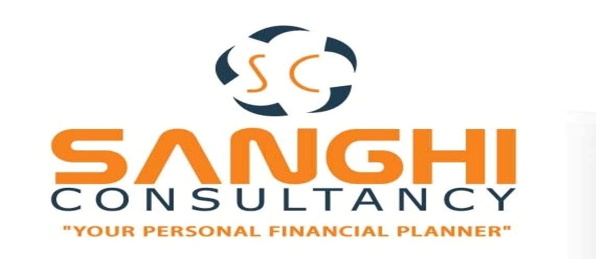 Death Claim Documents: Form CDeath CertificateOriginal Policy DocumentDate of Birth ProofNominee LetterMaturity Claim Documents: Duly signed letter of policy holderOriginal Policy PackLoan Documents Assignment Deed on Affidavit or Assignment Deed on Endorsement PageLoan Application Form including Loan ReceiptPolicy Pack